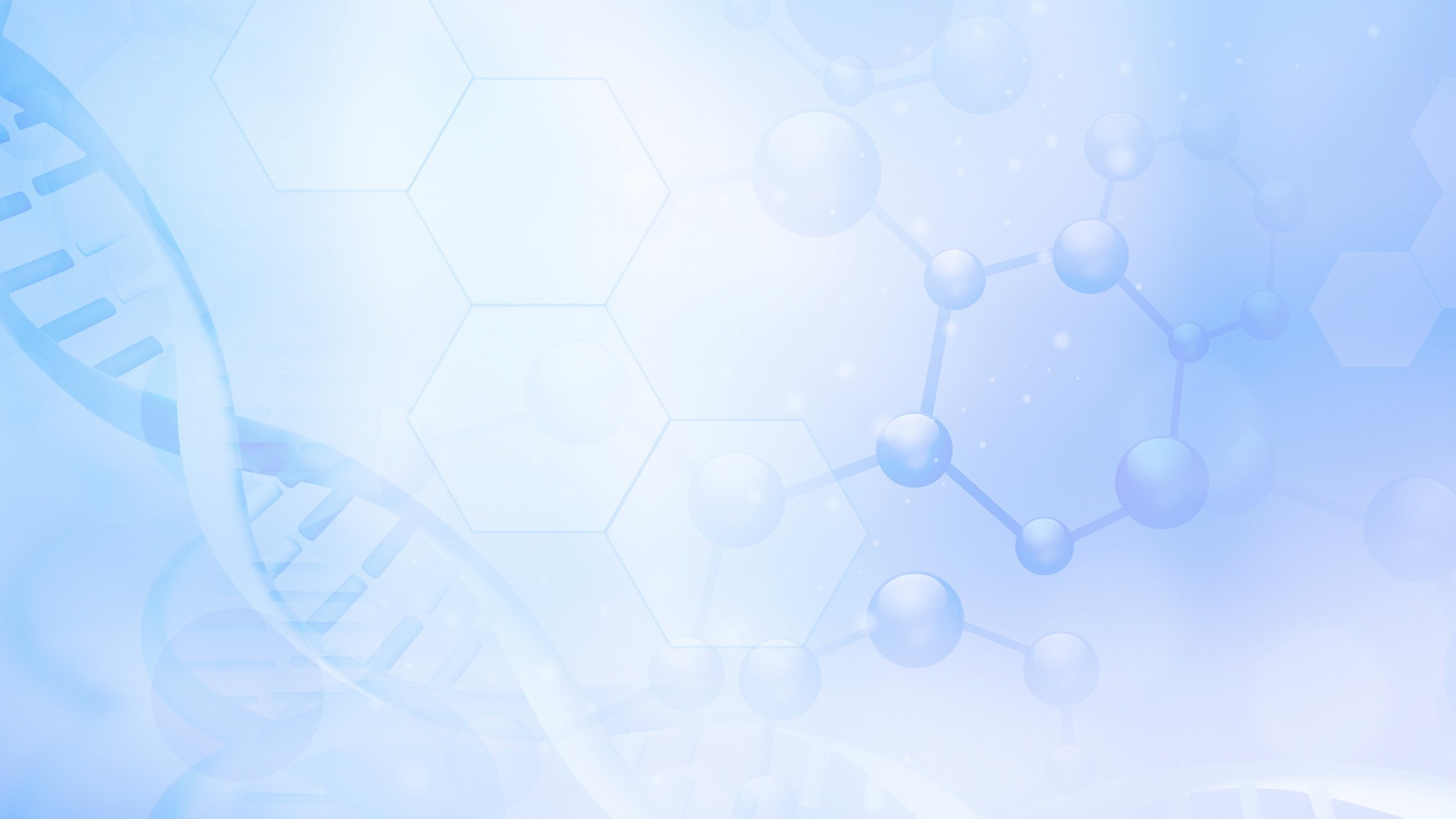 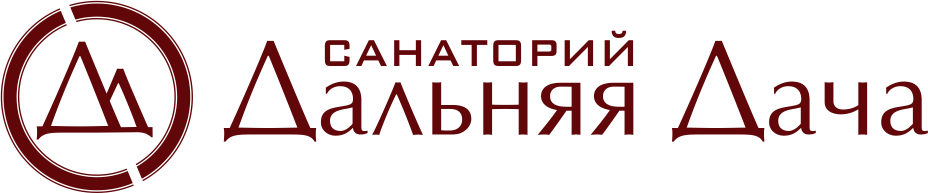 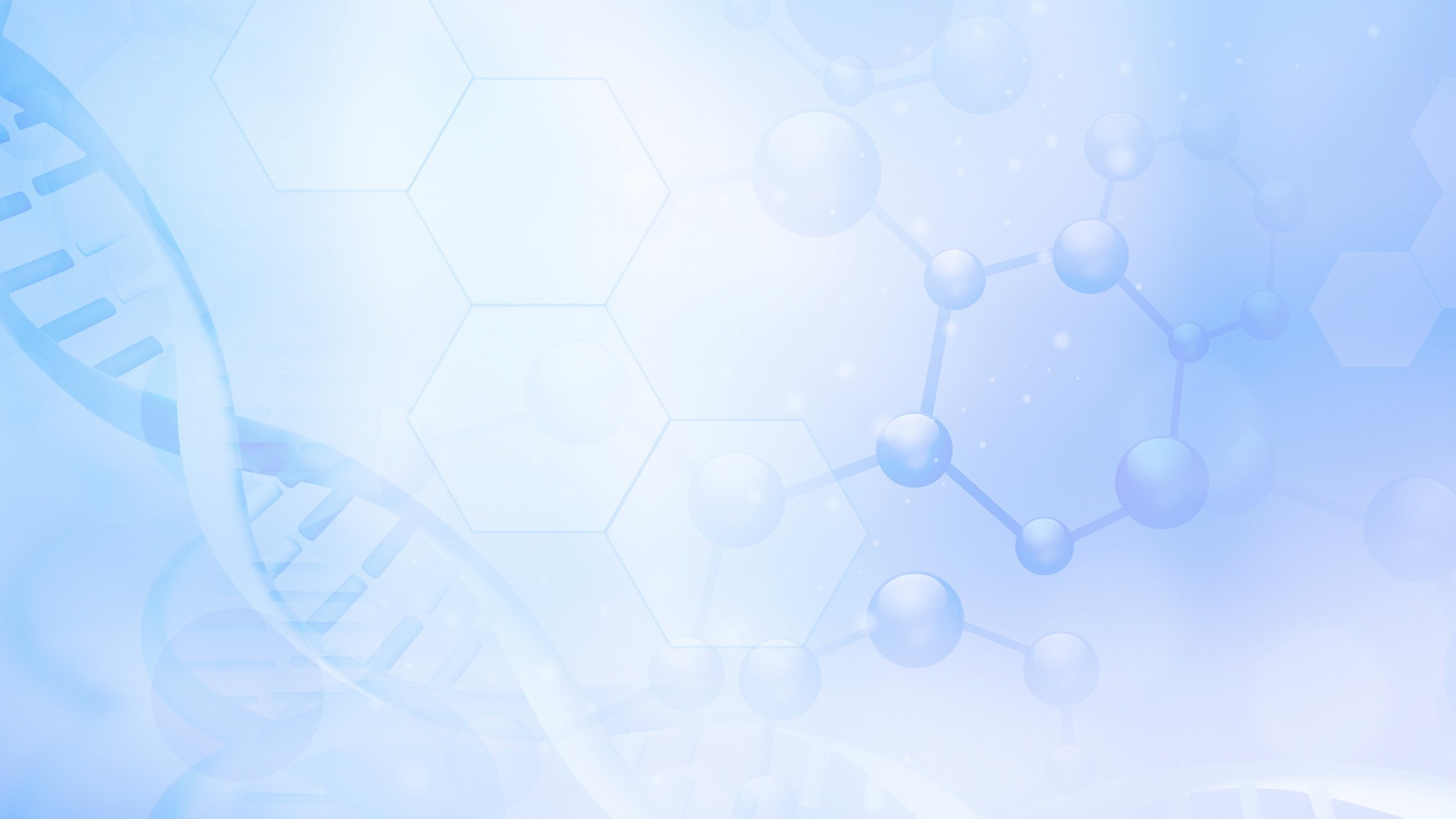 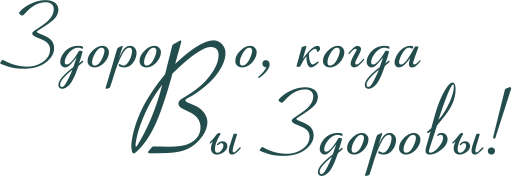 Прейскурант лабораторных исследований с 14 июля                                                                       по 30 сентября 2021г.Прейскурант лабораторных исследований с 14 июля                                                                       по 30 сентября 2021г.Прейскурант лабораторных исследований с 14 июля                                                                       по 30 сентября 2021г.Прейскурант лабораторных исследований с 14 июля                                                                       по 30 сентября 2021г.Название акции№ тестаТестСтоимость"СтопКОВИД! (Перед вакцинацией)"ОБС 163№ 1652 Антитела к спайковому (S) белку SARS-CoV-2, IgG,(кач.), № 1641 Антитела к коронавирусу SARS-CoV-2, IgM (кач), № 119 Лейкоцитарная формула, № 5 Общий анализ крови (без лейкоцитарной формулы и СОЭ), № 13 Билирубин общий, № 22  Креатинин (в крови)1800"Внимание: СТРЕСС"ЧЛБКК1111605  Витамин В6, 117 Витамин В12, 40 Магний 1950"Дети солнца" ЧЛБКК141928 25-OH витамин D, 37 Кальций, 40  Магний1560"Здоровое СЕРДЦЕ"ЧЛБКК142ОБС54 Липидограмма, скрининг, 18 Гликозилированный гемоглобин, 1000"ВЕГЕТАРИАНЦЫ"ОБС 112№ 28 Общий белок (в крови), № 37 Кальций общий, № 41 Фосфор неорганический в крови, № 928 25-OH витамин D, № 117 Витамин B12, № 51 Ферритин (Ferritin)2000"Раз-ГОРМОН, два-Гормон" (женский гормональный профиль)ЧЛБКК8059 ФСГ, 60 ЛГ, 61 Пролактин, 62 Эстрадиол, 64 Тестостерон, 56 ТТГ, 101 ДЭА-SO4, 65 Кортизол, 154 17-ОН, 149 ГСПГ2300СУШИЕМЧЛБКК107237 Антитела класса IgG к аг аскарид, 234 Антитела классов IgM, IgG, IgА к аг лямблий, суммарно, 2001 Антитела классов IgM к аг лямблий, 230  Антитела класса IgG к аг описторхиса, 232 Антитела класса IgG к аг токсокар, 233 Антитела класса IgG к аг трихинелл, 299 Антитела к антигенам Китайской двуустки Clonorchis sinensis IgG, 297 Антитела к антигенам нематод рода2900"Мужское здоровье" тест 2113индекс здоровья простаты1950"Всякий случай" Неинвазивная диагностика ИППП по мочеИППП-М301 Chlamydia trachomatis (кач) ДНК, 302 Mycoplasma hominis   (кач.) ДНК(полуколичественный), 306 Neisseria gonorrhoeae (кач.) ДНК, 307 Trichomonas vaginalis (кач.) ДНК, 308 Mycoplasma genitalium (кач.) ДНК, 309 Herpes simplex virus I,II (кач.)ДНК, 343 Ureaplasma urealyticum+parvum ДНК (полуколичественный)1700"Прямо с грядки" (серодиагностика паразитарных инфекций)ОБС151237 anti-Ascaris IgG, 232 anti-ToxocaraIgG, 297 anti-Anisakis Ig G, 1564 Антитела класса IgM к аг трихинелл, 233 anti-TrichinellaIgG, 1563 Anti-Opisthorchis felineus IgM, 230 anti-Opisthorchis IgG, 234 Антитела к аг лямблий суммарные, 235 Антитела класса IgG к Entamoebahistolytica2500"Горячее лето"ЧЛБКК 92301 Chlamydia trachomatis (кач) ДНК, 302 Mycoplasma hominis   (кач.), 305 Gardnerella vaginalis (кач.), 306 Neisseria gonorrhoeae (кач.) ДНК, 307 Trichomonas vaginalis (кач.) ДНК, 308 Mycoplasma genitalium (кач.) ДНК, 309 Herpes simplex virus I,II (кач.)ДНК, 312 Дифф.опр-е ДНК ВПЧ выс.онк. риска 2-х типов+ КВМ (16,18), колич., 343 Ureaplasma urealyticum+parvum ДНК (полуколич), 344 Candida albicans ДНК (полуколич.)16001658Антитела к SARS CoV-2 (S-белку, включая RBD), IgG, количественный1100232Антитела класса IgG к антигенам токсокар (Anti-Toxocara IgG)45080Антитела класса IgG к Тoxoplasma gondii (Аnti-Toxoplasma gondii IgG)30081Антитела класса IgМ к Тoxoplasma gondii (Аnti-Toxoplasma gondii IgМ)450